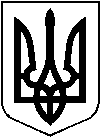 УКРАЇНА	Хмільницька міська рада                	Вінницької області	Р І Ш Е Н Н Я №  	                                                                                                    ПРОЕКТвід «       »  _______________  2021 року                                сесія міської ради                                                                                                         8 скликанняПро внесення змін та доповнень до рішення  53 сесії міської ради 7 скликання від 19.10.2018 р. № 1695  «Про Порядки використання коштів міського бюджету,передбачених на фінансування   Міської програми розвитку культури та духовного відродження  Хмільницької міської територіальної громади  на 2019-2021 роки»  (зі змінами)         На виконання Міської програми розвитку культури та духовного відродження Хмільницької міської територіальної громади на 2019-2021 роки, затвердженої рішенням  53 сесії міської ради 7 скликання від 19.10.2018 р. № 1695 (зі змінами),  відповідно до Бюджетного кодексу України, керуючись ст.26, ст.59  Закону України  «Про місцеве самоврядування в Україні» міська радаВИРІШИЛА:Внести наступні зміни та доповнення до рішення 53 сесії міської ради 7 скликання від 19.10.2018 р. № 1695  «Про Порядки використання коштів міського бюджету, передбачених на фінансування   Міської програми розвитку культури та духовного відродження Хмільницької міської територіальної громади  на 2019-2021 роки»  (зі змінами) а саме:1.1 Порядок використання коштів місцевого бюджету передбачених для КЗ «Будинок культури»  (додаток 9) (зі змінами) доповнити п.17 п.п.17.1, п. 18 п.п.18.1, п.18.2., та викласти у наступній редакції, згідно додатку 1 до цього рішення.Архівному відділу міської ради та організаційному відділу міської ради у документах постійного зберігання зазначити факт та підставу внесення  змін та доповнень, зазначених в п.1  цього рішення. Контроль за виконанням цього рішення покласти на постійну комісію міської ради з питань планування,соціально-економічного розвитку,бюджету,фінансів, підприємництва,торгівлі та послуг,інвестиційної та регуляторної політики (Кондратовець Ю.Г.).Міський голова                                                          Микола ЮРЧИШИНДодаток 1                                                                                                                                                    до рішення ____ сесіїміської ради 8 скликання №______ від ________20___р. Додаток 9                                                                                                                                                    до Порядку використання                                                                                                                                                   коштів місцевого бюджетуПОРЯДОКвикористання коштів міського бюджету, передбачених дляКЗ «Будинок культури» Цей Порядок визначає механізм використання коштів міського бюджету, які спрямовані на фінансування розділу 5 «Перелік завдань  та заходів Програми та результативні показники» п.20, п.22, п.23, п.25, п.26, розділу 6 «Напрямки діяльності та заходи Міської програми розвитку культури та духовного відродження Хмільницької міської територіальної громади на 2019-2021 роки»  пункту 17 п.п.17.1, пункту 18 п.п.18.1, п.18.2.Головним розпорядником коштів з виконання заходів Програми є Відділ культури і туризму Хмільницької міської ради, виконавцем заходів Комунальний заклад  « Будинок культури» Хмільницької міської ради.Обсяг видатків встановлюється рішенням Хмільницької міської ради про бюджет на відповідний рік.Фінансування,  передбачених Програмою та визначених пунктом 1 цього Порядку, здійснюється головним розпорядником коштів за наступними видами витрат:капітальний ремонт покрівлі даху Комунального закладу «Будинок культури» Хмільницької міської ради проспект Свободи,12 м. Хмільник, Вінницької обл. (з виготовленням ПКД та проведенням експертизи);придбання стільців театральних для великої та малої зали КЗ «Будинок культури» Хмільницької міської ради та філії сільський Будинок культури села Великий Митник;придбання сценічного  взуття для народного аматорського хорового колективу української пісні «Зорецвіт» ім. Василя Коцулима КЗ «Будинок культури» Хмільницької міської ради.Виконавець заходів КЗ «Будинок культури» здійснює розрахунки після укладання відповідних угод та підписання документів про отримання послуги та придбані товари.Фінансування видатків з міського бюджету здійснюється відповідно до Порядку казначейського обслуговування місцевих бюджетів, затвердженого наказом Міністерства фінансів України від 23 серпня 2012 р. № 938 (зі змінами) та Порядку реєстрації та обліку бюджетних зобов’язань розпорядників бюджетних коштів та одержувачів бюджетних коштів в органах Державної казначейської служби України, затвердженого наказом Міністерства фінансів України від 02.03.2012 року № 309 (зі змінами) та Порядку фінансування видатків бюджету Хмільницької міської територіальної громади, затвердженого рішенням виконавчого комітету міської ради від 25.03.2021 р. № 182.Операції, пов’язані з використанням бюджетних коштів, проводяться відповідно до вимог чинного законодавства.Складання та подання фінансової звітності про використання бюджетних коштів, а також контроль за їх цільовим та ефективним витрачанням, здійснюються головним розпорядником коштів в установленому законодавством порядку.  Секретар міської ради                                             Павло КРЕПКИЙ